О проведении Всероссийской спортивно – оздоровительной акции «Кросс Нации» На основании календарного плана спортивно-массовых и оздоровительных мероприятий и соревнований с участием спортсменов и команд города Канска на 2017 год, в целях развития массовой физической культуры и спорта, пропаганды здорового образа жизни, руководствуясь ст. 30, 35 Устава города Канска, ПОСТАНОВЛЯЮ:Отделу физической культуры, спорта и молодежной политики администрации г. Канска (О.В. Бересневой), МБУ ФСК «Текстильщик» (Л.И. Бакшеева), МБУ ДО ДЮСШ им. В.И. Стольникова (Н.Н. Козлов) организовать и провести Всероссийскую спортивно – оздоровительную акцию «Кросс Нации» (далее – соревнования) 16 сентября 2017 года в Сосновом бору, начало соревнований в 11:00 часов.МКУ «УО администрации г. Канска» (А.П. Панов), МБУ ДО ДЮСШ им. В.И. Стольникова (Н.Н. Козлов), МБУ ДОДЮСШ «Олимпиец» (Р.Н. Семенюк), МБУ ДО ДЮСШ (А.А. Андреев) обеспечить участие команд в соревнованиях.Рекомендовать директорам краевых образовательных организаций: КГА ПОУ «Канский педагогический колледж» (А.Л. Андреев), КГБ ПОУ Канский технологический колледж (Т.В. Берлинец), КГБ ПОУ «Канский политехнический колледж» (Г.А. Гаврилова), КГБ ПОУ «Канский медицинский техникум» (М.Р. Елизарьева), КГБ ПОУ «Красноярский краевой библиотечный техникум» (И.В. Колесникова), КГБ ПОУ «Канский техникум отраслевых технологий и сельского хозяйства» (В.Н. Мавлютова) обеспечить участие команд в соревнованиях. Утвердить положение о проведении Всероссийской спортивно – оздоровительной акции  «Кросс Нации», согласно приложению № 1 к настоящему постановлению. Утвердить план мероприятий по подготовке и проведению Всероссийской спортивно – оздоровительной акции «Кросс Нации», согласно приложению № 2 к настоящему постановлению. МБУ «ММЦ» г. Канска (Е.А. Яковлева) подготовить и провести торжественное открытие и закрытие соревнований.МКУ «Служба заказчика» (Ю.М. Лосева) подготовить трассу для проведения соревнований и места парковки автотранспорта.Рекомендовать Межмуниципальному Отделу МВД России «Канский» (Н.В.Банин) обеспечить безопасность движения транспорта и охрану общественного порядка во время, на месте проведения соревнования.Рекомендовать КГБУЗ «Канская межрайонная больница» (А.В. Кудрявцев) организовать медицинское обслуживание соревнования.Отделу физической культуры, спорта и молодежной политики администрации города Канска (О.В.Береснева) уведомить:	- отдел г. Канска управления ФСБ России по Красноярскому краю (И.Н. Тимков), МКУ «Управление по делам ГО и ЧС администрации г. Канска» (В.И. Орлов) о проведении соревнования;	- ФГКУ «10 отряд ФПС по Красноярскому краю» (А.В. Кравцов) обеспечить пожарную безопасность при проведении соревнования.	11. Ведущему специалисту Отдела культуры (Н.А. Велищенко) опубликовать настоящее постановление в газете «Канский вестник» и разместить на официальном сайте муниципального образования город Канск в сети Интернет.12. Контроль за исполнением настоящего Постановления возложить на начальника отдела физической культуры, спорта и молодежной политики администрации города Канска О.В. Бересневу. 13. Постановление вступает в силу со дня подписания. Глава города Канска									 Н.Н. КачанПриложение № 1 к постановлениюадминистрации города Канскаот 31.08.2017 г. № 761Положениео проведении Всероссийской спортивно – оздоровительной акции  «Кросс Нации» I. Цели и задачиВсероссийской спортивно – оздоровительная акция «Кросс нации» (далее - соревнования) проводится в целях:- пропаганды здорового образа жизни;- привлечения всех трудящихся и учащейся молодежи Российской Федерации к регулярным занятиям физической культурой;- пропаганды физической культуры и спорта среди населения Российской Федерации.II. Место и сроки проведения	Соревнования проводятся 16 сентября 2017 года в Сосновом бору, начало соревнований в 11.00 часов.III. Организаторы соревнований	Права на проведение соревнований принадлежат Министерству спорта Российской Федерации.	Общее руководство подготовкой и проведением соревнований осуществляет Отдел физической культуры, спорта и молодежной политики администрации г. Канска.Непосредственное проведение соревнований возлагается на судейскую коллегию. Главный судья соревнований – Н.Н. Козлов.IV. Участники и программа соревнований К участию в соревнованиях допускаются все жители города без ограничения возраста. Участники соревнований до 17 лет включительно допускаются только при наличии допуска врача, участники в возрасте от 18 лет и старше – при наличии допуска врача или личной подписи в карточке участника, подтверждающей персональную ответственность за свое здоровье. Дистанции соревнований: – девочки и мальчики 2008 г.р. и младше;2 км – девушки и юноши 2005-2007 г.р.,3 км – девушки  и юноши 1998-2004  г.р.; женщины 1997 г.р. и старше;5 км – мужчины 1997 г.р. и старше;2017 м – VIP забег (мужчины и женщины). Программа соревнований:09:30-10:45 – регистрация участников;11:00 – церемония открытия;11:15 – старт;12:30 – церемония награждения и закрытия.V. НаграждениеПобедители в каждой возрастной группе соревнований, а также участники номинаций «Самый юный участник», «Самый возрастной участник» награждаются медалями и дипломами.VI. Финансирование	Расходы по награждению несет МБУ ФСК «Текстильщик». VII. Порядок работы мандатной комиссии и подачи заявокМандатная комиссия работает 16 сентября 2017 г., время работы: 09:30–10:45.Участники соревнований представляют в мандатную комиссию следующие документы: паспорт или свидетельство о рождении, полис обязательного медицинского страхования, справку-допуск врача или ставят личную подпись в карточке участника, подтверждая персональную ответственность за свое здоровье.При прохождении мандатной комиссии все участники заполняют карточки участников.Мандатные комиссии контролируют правильность заполнения карточек и подлинность документов, регистрирующихся участников. Начальник Отдела ФКСиМП						               О.В. БересневаПриложение № 2 к постановлениюадминистрации города Канскаот 31.08.2017 г. № 761Планмероприятий по подготовке и проведению Всероссийской спортивно – оздоровительной акции «Кросс Нации»Начальник Отдела ФКСиМП						               О.В. Береснева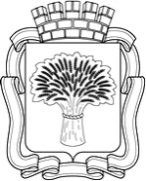 Российская ФедерацияАдминистрация города Канска
Красноярского краяПОСТАНОВЛЕНИЕ Российская ФедерацияАдминистрация города Канска
Красноярского краяПОСТАНОВЛЕНИЕ Российская ФедерацияАдминистрация города Канска
Красноярского краяПОСТАНОВЛЕНИЕ Российская ФедерацияАдминистрация города Канска
Красноярского краяПОСТАНОВЛЕНИЕ 31.08.2017 г.№761п/пМероприятияСрокиОтветственныйСформировать состав судейской коллегиидо 16.09.2017МБУ ДО ДЮСШ им. В.И.Стольникова (Н.Н.Козлов)Оформить места проведения соревнований, размещение рекламыдо 16.09.2017МБУ ДО ДЮСШ им. В.И.Стольникова (Н.Н.Козлов)Регистрация участников соревнований16.09.2017с 09:30 до 10:45МБУ ДО ДЮСШ им. В.И.Стольникова (Н.Н.Козлов)МБУ ДО ДЮСШ (А.А. Андреев)МБУ ДО ДЮСШ «Олимпиец»(Р.Н. Семенюк)МБУ ФСК «Текстильщик»(Л.И. Бакшеева)Организовать медицинское обслуживание в день соревнований16.09.2017с 11:00КГБУЗ «Канская межрайонная больница»(А.В. Кудрявцев)Организовать работу со СМИ по освещению проведения соревнований16.09.2017Отдел культуры администрации г.Канска(Н.А. Велищенко)Обеспечить безопасность движения и охрану общественного порядка на месте проведения соревнований 16.09.2017с 10:00МО МВД России «Канский»(Н.В.Банин)Подготовить трассу для проведения соревнований, места парковки автотранспорта (ул. 40 лет Октября, 33 и ул. Герцена, напротив лыжного стадиона)до 16.09.2017МКУ «Служба заказчика»(Ю.М.Лосева)Подготовить и провести торжественное открытие, закрытие соревнований. 16.09.2017МБУ «ММЦ»(Е.А. Яковлева)Подготовить грамоты до 16.09.2017МБУ ФСК «Текстильщик»(Л.И. Бакшеева)